Приложение 1 Государственное профессиональное образовательное автономное учреждение Ярославской областиЛюбимский аграрно-политехнический колледжРАБОЧАЯ ПРОГРАММА ВОСПИТАНИЯна 2021 -2024 ггпо специальности 35.02.01  Лесное и лесопарковое хозяйство                                                               г. Любим 2021 гСОДЕРЖАНИЕРАЗДЕЛ 1. ПАСПОРТ РАБОЧЕЙ ПРОГРАММЫ ВОСПИТАНИЯРАЗДЕЛ 2. ОЦЕНКА ОСВОЕНИЯ ОБУЧАЮЩИМИСЯ ОСНОВНОЙ ОБРАЗОВАТЕЛЬНОЙ ПРОГРАММЫ В ЧАСТИ ДОСТИЖЕНИЯ ЛИЧНОСТНЫХ РЕЗУЛЬТАТОВРАЗДЕЛ 3. ТРЕБОВАНИЯ К РЕСУРСНОМУ ОБЕСПЕЧЕНИЮ ВОСПИТАТЕЛЬНОЙ РАБОТЫРАЗДЕЛ 4. ПРИМЕРНЫЙ КАЛЕНДАРНЫЙ ПЛАН ВОСПИТАТЕЛЬНОЙ РАБОТЫРАЗДЕЛ 1. ПАСПОРТ   РАБОЧЕЙ  ПРОГРАММЫ ВОСПИТАНИЯ 1.1 Общие положенияДанная  рабочая программа воспитания разработана с учетом преемственности целей и задач  Программы воспитания для общеобразовательных организаций, одобренной решением Федерального учебно-методического объединения по общему образованию (утв. Протоколом заседания УМО по общему образованию Минпросвещения России № 2/20 от 02.06.2020 г.).Согласно Федеральному закону «Об образовании» от 29.12.2012 г. № 273-ФЗ (в ред. Федерального закона от 31.07.2020 г. № 304-ФЗ) «воспитание – деятельность, направленная на развитие личности, создание условий для самоопределения и социализации обучающихся на основе социокультурных, духовно-нравственных ценностей и принятых в российском обществе правил и норм поведения в интересах человека, семьи, общества и государства, формирование у обучающихся чувства патриотизма, гражданственности, уважения к памяти защитников Отечества и подвигам Героев Отечества, закону и правопорядку, человеку труда и старшему поколению, взаимного уважения, бережного отношения к культурному наследию и традициям многонационального народа Российской Федерации, природе и окружающей среде».В рабочей программе указана цель воспитания: создание условий для формирования личности гражданина и патриота России с присущими ему ценностями, взглядами, установками мотивами деятельности и поведения, формирования высоконравственной личности и специалиста, востребованного обществом, компетентного, ответственного, свободно владеющего своей профессией, готового к постоянному профессиональному росту, социальной и профессиональной мобильности, стремящегося к саморазвитию и самосовершенствованию.          Оценка результатов реализации рабочей программы осуществляется по следующим направлениям: создание условий для воспитания обучающихся и эффективность проводимых мероприятий.1.2 Общие требования к личностным результатам выпускников ГПОАУ ЯО Любимского аграрно-политехнического колледжаМиссией воспитания и развития личности гражданина России выступает сплочение и консолидация нации, укрепление социальной солидарности, укрепление доверия личности к жизни в России, согражданам, обществу, настоящему и будущему малой родины, Российской Федерации.На основе оценки личностных качеств гражданина, необходимых для сохранения и передачи ценностей следующим поколениям (выделенных в ходе анализа Конституции Российской Федерации, законодательных и иных нормативно-правовых актов, документов стратегического планирования страны) сформирован Портрет выпускника ПОО, отражающий комплекс планируемых личностных результатов, заданных в форме «Портрета Гражданина России 2035 года»МОДЕЛЬ ВЫПУСКНИКА КОЛЛЕДЖА        Модель выпускника – это составляющая профессионального воспитания. Целью создания модели выпускника в колледже является развитие личности и высокий профессионализм будущего специалиста. В современных условиях существенно меняется содержание понятия «профессия». На первый план выдвигается не готовый набор профессионально-технических навыков, а деятельностно-организационная способность человека «расти» в профессии, умения анализировать свой профессиональный уровень, быстро создавать, «конструировать» четкие профессиональные навыки, обнаруживать и осваивать новые знания и профессиональные зоны в соответствии с меняющимися требованиями рыночной ситуации.          Модель выпускника - исходная теоретическая разработка, многие положения и идеи которой необходимо осуществлять на практике, опираясь на накопленный опыт.          Задача создания модели выпускника - найти вариант организации учебно-воспитательного процесса с использованием всех имеющихся возможностей для повышения результативности. Колледж должен стремиться выпускать из своих стен выпускника, который соответствовал бы параметрам модели выпускника. 1.3 Особенности деятельности колледжа, значимые для формирования рабочей программы воспитанияВоспитательный процесс в  государственном  профессиональном образовательном  автономном учреждении Ярославской области  Любимском аграрно-политехническом колледже  организован на период 2021 - 2025 гг., и направлен на развитие личности, создание условий для самоопределения и социализации обучающихся на основе социокультурных, духовно нравственных ценностей и принятых в российском обществе правил и норм поведения в интересах человека, семьи, общества и государства, формирование у обучающихся чувства патриотизма, гражданственности, уважения к памяти защитников Отечества и подвигам Героев Отечества, закону и правопорядку, человеку труда и старшему поколению, взаимного уважения, бережного отношения к культурному наследию и традициям многонационального народа Российской Федерации, природе и окружающей среде. Воспитательный процесс в образовательной организации базируется на традициях профессионального воспитания: −  гуманистический характер воспитания и обучения; − приоритет общечеловеческих ценностей, жизни и здоровья человека, свободного развития личности; − воспитание гражданственности, трудолюбия, уважения к правам и свободам человека, любви к окружающему миру, Родине, семье; − развитие национальных и региональных культурных традиций в условиях многонационального государства; −демократический государственно-общественный характер управления образованием. Основными традициями воспитания в колледже являются следующие:      − стержнем годового цикла воспитательной работы колледжа являются ключевые общеколледжные дела, через которые осуществляется интеграция воспитательных усилий педагогов; − коллективная разработка, коллективное планирование, коллективное проведение и коллективный анализ их результатов; −     конструктивное межгрупповое взаимодействие обучающихся, их социальная активность; −    педагоги колледжа ориентированы на формирование коллективов в рамках студенческих групп, кружков, секций и иных студенческих объединений, на установление в них доброжелательных и товарищеских взаимоотношений; − ключевой фигурой воспитания в колледже является классный руководитель, реализующий по отношению к обучающимся защитную, личностно-развивающую, организационную, посредническую (в разрешении конфликтов) функции. Современный национальный воспитательный идеал — это высоконравственный, творческий, компетентный гражданин России, принимающий судьбу Отечества как свою личную, осознающий ответственность за настоящее и будущее своей страны, укоренённый в духовных и культурных традициях многонационального народа Российской Федерации.Основными направлениями воспитательной работы   в колледже являются: Профессионально-личностное воспитание, предусматривающее достижение личностных и научных результатов при освоении ППССЗ, развитие научного мировоззрения, культуры научного исследования; профессиональное развитие личности обучающегося, развитие профессиональных качеств и предпочтений; Гражданско-правовое и патриотическое воспитание, направленное на формирование гражданственности, правовой культуры, чувства патриотизма, готовности служить Отечеству; развитие социально значимых качеств личности и самостоятельного опыта общественной деятельности; Духовно-нравственное и культурно-эстетическое воспитание, обеспечивающее развитие нравственных качеств личности, антикоррупционного мировоззрения, культуры поведения, бережного отношения к культурному наследию; эстетическое воспитание, развитие творческого потенциала личности и опыта самостоятельной творческой деятельности; развитие толерантности, взаимного уважения и уважения к старшим; Воспитание здорового образа жизни и экологической культуры, направленное на развитие физической культуры личности, воспитание здорового и безопасного образа жизни, формирование экологической культуры личности.         1.4  Ожидаемые результатыПод ожидаемыми результатами понимается не обеспечение соответствия личности выпускника единому установленному уровню воспитанности, а обеспечение позитивной динамики развития личности обучающегося, развитие его мотивации к профессиональной деятельности.К ожидаемым результатам реализации рабочей программы воспитания относятся:общие: создание условий для функционирования эффективной системы воспитания, основанной на сотрудничестве всех субъектов воспитательного процесса; повышение уровня вовлеченности обучающихся в процесс освоения профессиональной деятельности, увеличение числа обучающихся, участвующих в воспитательных мероприятиях различного уровня; снижение негативных факторов в среде обучающихся: уменьшение числа обучающихся, состоящих на различных видах профилактического учета/контроля, снижение числа правонарушений и преступлений, совершенных обучающимися; отсутствие суицидов среди обучающихся.личностные: повышение мотивации обучающегося к профессиональной деятельности, сформированность у обучающегося компетенций и личностных результатов обучения, предусмотренных ФГОС, получение обучающимся квалификации по результатам освоения образовательной программы СПО; способность выпускника самостоятельно реализовать свой потенциал в профессиональной деятельности; готовность выпускника к продолжению образования, к социальной и профессиональной мобильности в условиях современного общества.1.6 Требования к личностным результатам с учетом особенностей специальности 35.02.01  Лесное и лесопарковое хозяйствоРеализация требований ФГОС СПО  по специальности    35.02.01  Лесное и лесопарковое хозяйствонаряду с освоением профессиональных и общих компетенций реализация требований ФГОС среднего общего образования предусматривает достижение личностных результатов обучения, включающих:Планируемые личностные результаты 
в ходе реализации образовательной программы1.5 Общая характеристика студенческого контингента по программе 35.02.01  Лесное и лесопарковое хозяйство1.7 Содержание деятельности по реализации рабочей программы воспитанияСодержание рабочей программы воспитания по профессии  отражается через содержание направлений воспитательной работы колледжа. Реализация конкретных форм и методов воспитательной работы воплощается в календарном плане воспитательной работы , утверждаемом ежегодно на предстоящий учебный год на основе направлений воспитательной работы, установленных в  рабочей программе воспитания колледжа. Практическая реализация цели и задач воспитания осуществляется в рамках следующих направлений воспитательной работы колледжа: становление личности в духе патриотизма и гражданственности; социализация и духовно-нравственное развитие личности; бережное отношение к живой природе, культурному наследию и народным традициям; воспитание у обучающихся уважения к труду и людям труда, трудовым достижениям; развитие социального партнерства в воспитательной деятельности образовательной организации; развитие самоуправления.Каждое из этих направлений представлено в соответствующем модуле.Ключевыми мероприятиями  рабочей программы воспитания колледжа являются:1.8  Особенности реализации рабочей программыРеализация рабочей программы воспитания предполагает комплексное взаимодействие педагогических, руководящих и иных работников колледжа, обучающихся и родителей (законных представителей) несовершеннолетних обучающихся.Некоторые воспитательные мероприятия (например, виртуальные экскурсии и т.п.) могут проводиться с применением дистанционных образовательных технологий, при этом обеспечивается свободный доступ каждого обучающегося к электронной информационно-образовательной среде образовательной организации и к электронным ресурсам. При проведении мероприятий в режиме онлайн может проводиться идентификация личности обучающегося, в том числе через личный кабинет обучающегося.Для реализации рабочей программы воспитания инвалидами и лицами с ограниченными возможностями здоровья создаются специальные условия с учетом особенностей их психофизического развития, индивидуальных возможностей и состояния здоровья.РАЗДЕЛ 2. ОЦЕНКА ОСВОЕНИЯ ОБУЧАЮЩИМИСЯ ОСНОВНОЙ ОБРАЗОВАТЕЛЬНОЙ ПРОГРАММЫ В ЧАСТИ ДОСТИЖЕНИЯ ЛИЧНОСТНЫХ РЕЗУЛЬТАТОВ2.1  Оценка результатов реализации рабочей программы воспитанияОценка достижения обучающимися личностных результатов проводится в рамках контрольных и оценочных процедур, предусмотренных настоящей программой. Комплекс примерных критериев оценки личностных результатов обучающихся:демонстрация интереса к будущей профессии;оценка собственного продвижения, личностного развития;положительная динамика в организации собственной учебной деятельности по результатам самооценки, самоанализа и коррекции ее результатов;ответственность за результат учебной деятельности и подготовки к профессиональной деятельности;проявление высокопрофессиональной трудовой активности;участие в исследовательской и проектной работе;участие в конкурсах профессионального мастерства, олимпиадах по профессии, викторинах, в предметных неделях;соблюдение этических норм общения при взаимодействии с обучающимися, преподавателями, мастерами и руководителями практики;конструктивное взаимодействие в учебном коллективе/бригаде;демонстрация навыков межличностного делового общения, социального имиджа;готовность к общению и взаимодействию с людьми самого разного статуса, этнической, религиозной принадлежности и в многообразных обстоятельствах;сформированность гражданской позиции; участие в волонтерском движении;проявление мировоззренческих установок на готовность молодых людей к работе 
на благо Отечества;проявление правовой активности и навыков правомерного поведения, уважения к Закону;отсутствие фактов проявления идеологии терроризма и экстремизма среди обучающихся;отсутствие социальных конфликтов среди обучающихся, основанных 
на межнациональной, межрелигиозной почве;участие в реализации просветительских программ, поисковых, археологических, 
военно-исторических, краеведческих отрядах и молодежных объединениях; добровольческие инициативы по поддержки инвалидов и престарелых граждан;проявление экологической культуры, бережного отношения к родной земле, природным богатствам России и мира;демонстрация умений и навыков разумного природопользования, нетерпимого отношения к действиям, приносящим вред экологии;демонстрация навыков здорового образа жизни и высокий уровень культуры здоровья обучающихся;проявление культуры потребления информации, умений и навыков пользования компьютерной техникой, навыков отбора и критического анализа информации, умения ориентироваться в информационном пространстве;участие в конкурсах профессионального мастерства и в командных проектах; проявление экономической и финансовой культуры, экономической грамотности, а также собственной адекватной позиции по отношению к социально-экономической действительности.Показатели внутренней оценки качества условий, созданных для воспитания обучающихся, и эффективности реализации рабочей программы воспитания отражены в таблице.Таблица 1. Оценка результативности воспитательной работыАнализ организуемого в группе воспитательного процесса осуществляется классным руководителем совместно с заместителем директора колледжа по учебно-воспитательной работе.Итогом самоанализа организуемой в группе воспитательной работы является перечень выявленных проблем.2.2  Требования к условиям, обеспечивающим достижение планируемых личностных результатов в работе с особыми категориями студентовВ группе ведется работа по созданию образовательной сферы, обеспечивающей доступность качественного образования, организацию образовательного процесса и создание специальных условий для получения образования и для максимальной реализации образовательного потенциала  сирот и опекаемых, имеющих детей, находящихся в трудной жизненной ситуации. В колледже есть должность социального педагога, а также классные руководители и мастера п/о, которые осуществляют работу с инвалидами и лицами с ОВЗ, сиротами и опекаемыми в образовательном процессе и процессе социализации. Все педагогические работники проходят дополнительную подготовку с целью получения знаний о психофизиологической особенностей инвалидов и лиц с ОВЗ, сирот и опекаемых, лиц, находящихся в трудной жизненной ситуации. Педагогические работники ознакомлены с психолого-физиологическими особенностями обучающихся и учитывают их при организации образовательного процесса.РАЗДЕЛ 3. ТРЕБОВАНИЯ К РЕСУРСНОМУ ОБЕСПЕЧЕНИЮ ВОСПИТАТЕЛЬНОЙ РАБОТЫРесурсное обеспечение воспитательной работы направлено на создание условий для осуществления воспитательной деятельности обучающихся, в том числе инвалидов и лиц с ОВЗ, в контексте реализации образовательной программы. 3.1. Нормативно-правовое обеспечение воспитательной работы Рабочая программа воспитания разрабатывается в соответствии 
с нормативно-правовыми документами федеральных органов исполнительной власти в сфере образования, требованиями ФГОС СПО, с учетом сложившегося опыта воспитательной деятельности и имеющимися ресурсами в профессиональной образовательной организации.3.2. Кадровое обеспечение воспитательной работыДля реализации рабочей программы воспитания могут привлекаться как преподаватели и сотрудники колледжа, так и иные лица, обеспечивающие проведение мероприятий на условиях договоров сотрудничества3.3. Материально-техническое обеспечение воспитательной работыКолледж располагает материально-технической базой, обеспечивающей проведение указанных в рабочей программе мероприятий. При этом при подготовке к соревнованиям Ворлдскиллс, Абилимпикс наряду со своей площадкой могут использоваться ресурсы организаций-партнеров.Основными условиями реализации рабочей программы воспитания являются соблюдение безопасности, выполнение противопожарных правил, санитарных норм и требований.Для проведения воспитательной работы образовательная организация обладает следующими ресурсами:Библиотека с читальным залом;Спортивный зал со спортивным оборудованием;Специализированный центр компетенций «Эксплуатация сельскохозяйственных машин»;Помещения для работы кружков, студий, клубов с необходимым для занятий материально-техническим обеспечением.3.4. Информационное обеспечение воспитательной работыИнформационное обеспечение воспитательной работы имеет в своей инфраструктуре объекты, обеспеченные средствами связи, компьютерной и мультимедийной техникой, 
интернет-ресурсами и специализированным оборудованием.Информационное обеспечение воспитательной работы направлено на: информирование о возможностях для участия обучающихся в социально значимой деятельности; информационную и методическую поддержку воспитательной работы; планирование воспитательной работы и её ресурсного обеспечения; мониторинг воспитательной работы; дистанционное взаимодействие всех участников (обучающихся, педагогических работников, органов управления в сфере образования, общественности); дистанционное взаимодействие с другими организациями социальной сферы.Информационное обеспечение воспитательной работы включает: комплекс информационных ресурсов, в том числе цифровых, совокупность технологических и аппаратных средств (компьютеры, принтеры, сканеры и др.). Система воспитательной деятельности образовательной организации  представлена на сайте организации https://pu47.edu.yar.ruУтверждаю:____________________Директор ГПОАУЯОЛАПК  А.В.Дмитриев КАЛЕНДАРНЫЙ ПЛАН ВОСПИТАТЕЛЬНОЙ РАБОТЫ  ГПОАУ ЯО Любимского аграрно-политехнического колледжа
на 2021-2024 г г.                                           по       специальности 35.02.01  Лесное и лесопарковое хозяйствог. Любим , 2021г.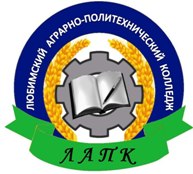 УТВЕРЖДАЮДиректор ГПОАУ ЯОЛюбимского аграрно-политехнического колледжа_________А.В. Дмитриев«____»________2021 РАССМОТРЕНАНа методическом советеПротокол от 27.08.2021 №2Председатель МС _____Т.М. СмирноваСОСТАВИТЕЛИ:РАССМОТРЕНАНа методическом советеПротокол от 27.08.2021 №2Председатель МС _____Т.М. СмирноваСамойлова И.В. –заместитель директора по общеобразовательным дисциплинамРАССМОТРЕНАНа методическом советеПротокол от 27.08.2021 №2Председатель МС _____Т.М. СмирноваЛаврентьева Л.В. – заместитель директора по учебно-воспитательной работеРАССМОТРЕНАНа методическом советеПротокол от 27.08.2021 №2Председатель МС _____Т.М. СмирноваНазвание СодержаниеНаименование программы Рабочая программа воспитания по  специальности 35.02.01  лесное и лесопарковое хозяйствоОснования для разработки программыНастоящая Программа воспитания разработана на основе следующих нормативных правовых документов:Конституция Российской Федерации (принята на всенародном голосовании 12 декабря 1993 г.) (с поправками);Указ Президента Российской Федерации от 21.07.2020 № 474 «О национальных целях развития Российской Федерации на период до 2030 года»;Федеральный Закон от 31.07.2020 № 304-ФЗ «О внесении изменений в Федеральный закон «Об образовании в Российской Федерации» по вопросам воспитания обучающихся» (далее-ФЗ-304);Федеральный закон от 28 июня 2014 г. № 172-ФЗ «О стратегическом планировании в Российской Федерации»;Федеральный закон от 29 декабря 2012 г. №273-ФЗ «Об образовании в Российской Федерации»;Федеральный закон от 6 октября 2003 г. № 131-ФЗ «Об общих принципах организации местного самоуправления в Российской Федерации»;Федеральный закон от 12 января 1996 г. № 7-ФЗ «О некоммерческих организациях»;Федеральный закон от 11 августа 1995 г. № 135-ФЗ «О благотворительной деятельности и добровольчестве (волонтерстве)»;Федеральный закон от 19 мая 1995 г. № 82-ФЗ «Об общественных объединениях»;распоряжение Правительства Российской Федерации от 12.11.2020 № 2945-р об утверждении Плана мероприятий по реализации в 2021 - 2025 годах Стратегии развития воспитания в Российской Федерации на период до 2025 года;распоряжение Правительства Российской Федерации от 29 мая 2015 г. № 996-р об утверждении Стратегии развития воспитания в Российской Федерации на период до 2025 года;распоряжение Правительства Российской Федерации от 13 февраля 2019 г. № 207-р об утверждении Стратегии пространственного развития Российской Федерации на период до 2025 года;приказ Министерства просвещения Российской Федерации от 1 февраля 2021 г. № 37 об утверждении методик расчета показателей федеральных проектов национального проекта «Образование»;приказ Министерства экономического развития Российской Федерации от 24 января 2020 г. №41 «Об утверждении методик расчета показателей федерального проекта «Кадры для цифровой экономики» национальной программы «Цифровая экономика Российской Федерации».Настоящая программа разработана на основе следующих нормативных правовых документов:Конституция Российской Федерации;Указ Президента Российской Федерации от 21.07.2020 № 474 
«О национальных целях развития Российской Федерации на период до 2030 года»;Федеральный Закон от 31.07.2020 № 304-ФЗ «О внесении изменений 
в Федеральный закон «Об образовании в Российской Федерации» по вопросам воспитания обучающихся» (далее-ФЗ-304);распоряжение Правительства Российской Федерации от 12.11.2020 
№ 2945-р об утверждении Плана мероприятий по реализации 
в 2021–2025 годах Стратегии развития воспитания в Российской Федерации на период до 2025 года;Приказ Минобрнауки России от 07 мая 2014 г. № 450 «Обутверждении федерального государственного образовательного стандарта среднего профессионального образования по специальности 35.02.01 Лесное и лесопарковое хозяйство (зарегистрирован Министерством юстиции Российской Федерации 26.06.2014 № 38872);Цель программыЦель рабочей программы воспитания – личностное развитие обучающихся 
и их социализация, проявляющиеся в развитии их позитивных отношений 
к общественным ценностям, приобретении опыта поведения и применения сформированных общих компетенций квалифицированных рабочих, служащих/ специалистов среднего звена на практикеСроки реализации программына базе   среднего общего образования в очной форме – 2 года 10 месяцевИсполнители 
программыДиректор, заместитель директора по УВР, заместитель директора по ОД, куратор, преподаватели, социальный педагог, члены Студенческого совета, представители родительского комитета, представители организаций - работодателейЛичностные качестваСоциальные качестваПрофессиональные качества-интеллектуально развитый; -энергичный; самосовершенствующийся; - дисциплинированный; -самостоятельный; - ответственный за себя и других; -интересующийся; - управляющий личным и профессиональным развитием; - гибкий, восприимчивый; -инициативный; - аналитически мыслящий- коммуникабельный; -толерантный; -гражданин, патриот; -культурный; -нравственно воспитанный; -соблюдающий соц. нормы. -образованный; -конкурентоспособный; -опытный; -эффективно сотрудничает и организует деятельность свою и других; -самостоятельно решает проблемы; -компетентный в профессии; -информационно компетентный; -творческий; -амбициозный; - инициативный.Личностные результаты реализации программы воспитания (дескрипторы)Код личностных результатов реализации программы воспитанияОсознающий себя гражданином и защитником великой страны.ЛР 1Проявляющий активную гражданскую позицию, демонстрирующий приверженность принципам честности, порядочности, открытости, экономически активный и участвующий в студенческом и территориальном самоуправлении, в том числе на условиях добровольчества, продуктивно взаимодействующий и участвующий в деятельности общественных организаций.ЛР 2Соблюдающий нормы правопорядка, следующий идеалам гражданского общества, обеспечения безопасности, прав и свобод граждан России. Лояльный к установкам и проявлениям представителей субкультур, отличающий их от групп с деструктивным и девиантным поведением. Демонстрирующий неприятие и предупреждающий социально опасное поведение окружающих.ЛР 3Проявляющий и демонстрирующий уважение к людям труда, осознающий ценность собственного труда. Стремящийся к формированию в сетевой среде личностно и профессионального конструктивного «цифрового следа».ЛР 4Демонстрирующий приверженность к родной культуре, исторической памяти на основе любви к Родине, родному народу, малой родине, принятию традиционных ценностей   многонационального народа России.ЛР 5Проявляющий уважение к людям старшего поколения и готовность к участию в социальной поддержке и волонтерских движениях.  ЛР 6Осознающий приоритетную ценность личности человека; уважающий собственную и чужую уникальность в различных ситуациях, во всех формах и видах деятельности. ЛР 7Проявляющий и демонстрирующий уважение к представителям различных этнокультурных, социальных, конфессиональных и иных групп. Сопричастный к сохранению, преумножению и трансляции культурных традиций и ценностей многонационального российского государства.ЛР 8Соблюдающий и пропагандирующий правила здорового и безопасного образа жизни, спорта; предупреждающий либо преодолевающий зависимости от алкоголя, табака, психоактивных веществ, азартных игр и т.д. Сохраняющий психологическую устойчивость в ситуативно сложных или стремительно меняющихся ситуациях.ЛР 9Заботящийся о защите окружающей среды, собственной и чужой безопасности, в том числе цифровой.ЛР 10Проявляющий уважение к эстетическим ценностям, обладающий основами эстетической культуры. ЛР 11Принимающий семейные ценности, готовый к созданию семьи и воспитанию детей; демонстрирующий неприятие насилия в семье, ухода от родительской ответственности, отказа от отношений со своими детьми и их финансового содержания.ЛР 12Личностные результатыреализации программы воспитания, определенные отраслевыми требованиями к деловым качествам личностиЛичностные результатыреализации программы воспитания, определенные отраслевыми требованиями к деловым качествам личностиСпособный при взаимодействии с другими людьми достигать поставленных целей, стремящийся к формированию в строительной отрасли и системе жилищно-коммунального хозяйства личностного роста как профессионалаЛР13Содействующий формированию положительного образа и поддержанию престижа своей профессииЛР14Способный выдвигать альтернативные варианты действий с целью выработки новых оптимальных алгоритмов; позиционирующий себя в сети как результативный и привлекательный участник трудовых отношений.ЛР 15Наименование профессионального модуля, 
учебной дисциплины Код личностных результатов реализации программы воспитания ПМ. 1 Организация и проведение мероприятий по воспроизводству лесов и лесоразведениюЛ 1-Л 12МДК.01.01 Лесоразведение и воспроизводство лесовЛ 1-Л 12УП.01 Учебная практикаЛ 13-Л 15ПП.01 Производственная практикаЛ 13-Л 15ПМ. 2 Организация и проведение мероприятий по охране и защите лесовЛ 1-Л 12МДК.02.01 Охрана и защита лесовЛ 1-Л 12УП.02 Учебная практикаЛ 13-Л 15ПП.02 Производственная практикаЛ 13-Л 15ПМ. 3Организация использования лесовЛ 1-Л 12МДК.03.01 Заготовка древесины и других лесных ресурсовЛ 1-Л 12МДК.03.02 Использование лесов для осуществления рекреационной деятельностиЛ 1-Л 12УП.03 Учебная практикаЛ 13-Л 15ПП.03 Производственная практикаЛ 13-Л 15ПМ. 4 Проведение работ по лесоустройству и таксацииЛ 1-Л 12МДК.04.01 Лесная таксацияЛ 1-Л 12МДК.04.02 ЛесоустройствоЛ 1-Л 12УП.04 Учебная практикаЛ 13-Л 15ПП.04 Производственная практикаЛ 13-Л 15ПМ. 5 Выполнение работ по профессии 11359 Вальщик лесаЛ 13-Л 15Характеристики контингента обучающихсяКол-во человекВсего студентов:15численность проживающих в общежитии0численность несовершеннолетних студентов0численность студентов с ОВЗ, инвалидов-численность студентов, имеющих детей12численность студентов из многодетных семей0численность студентов из неполных семей-численность студентов, находящихся в трудной жизненной ситуации, в том числе сироты, опекаемые0численность студентов из числа мигрантов-принадлежность студентов к религиозным организациям-принадлежность студентов к этнокультурным группам-участие студентов в деятельности общественных объединений-наличие студентов, имеющих правонарушения, стоящих на учете в органах внутренних дел-численность студентов, склонных к употреблению алкоголя, психоактивных и наркотических веществ, к игровым зависимостям-численность студентов, находящихся в конфликте с законом либо склонных к социально неодобряемым действиям-Структурные компоненты программы воспитания  ЗадачиОрганизационные решения1.«Ключевые дела колледжа»Вовлечение студентов в эмоционально окрашенные и расширяющие спектр социальных контактов события благотворительной, экологической, волонтерской, патриотической, трудовой направленности. Организация спортивных состязаний, праздников, фестивалей, представлений, акций, ритуалов.Формирование позитивного опыта поведения, ответственной позиции студентов в отношении событий, происходящих в колледже, готовности к сотрудничеству, реагированию на критику.Включение обучающихся в процессы преобразования социальной среды поселений, реализацию социальных проектов и программ. Популяризация социально одобряемого поведения современников, соотечественников, земляков.Обеспечение воспитательного контекста приобретения нового для студента опыта (и рефлексивного осмысления) его участия в территориальных выборах и референдумах, в волонтерском движении.Организация взаимодействия студентов с социальными группами и НКО (поддержка семейных и местных традиций, благоустройство общественных пространств, реагирование на экологические проблемы и т.д.). Реализация потенциала управляющих, наблюдательных, попечительских советов ПОО, взаимодействия администрации ПОО, общественно-деловых объединений работодателей, общественных объединений, волонтерских организаций.Внесения предложений, направленных на инициативные решения представителей органов местной власти по обновлению перечней муниципально и регионально ориентированных воспитательно значимых активностей на территории.Взаимодействие администрации колледжа и представителей органов управления молодежной политикой.2.«Колледжный урок»Реализация педагогами воспитательного потенциала урока предполагает следующееУчастие в конкурсах профессионального мастерства.Участие в предметных олимпиадах по дисциплинам. на уровне образовательной организации.Конкурс индивидуальных проектов, чтецов, презентаций, рисунков, буклетов, фотографий, видеороликов и др.Проведение мастер классов в рамках недель цикловых-методических комиссий, в т.ч. с приглашением ведущих специалистов. Проведение круглых столов с приглашением успешных выпускников и ведущих специалистов.Наблюдение за взаимоотношениями обучающихся в учебной группе, создание благоприятного психологического климата.Наблюдение преподавателя за посещением учебных занятий, успешностью обучения и профессиональным становлением каждого обучающегося учебной группы.Формирование личностных и исследовательских результатов, развитие научного мировоззрения, культуры научного исследования, профессиональное развитие личности обучающегося, развитие профессиональных качеств и предпочтений, профессиональной мобильности, непрерывного профессионального роста, обеспечивающего конкурентоспособность выпускника 3.«Дополнительное образование»Данный Модуль помогает педагогам колледжа вовлечь обучающихся в мероприятия и проекты духовно-нравственного и патриотического воспитания, в интересную и полезную для них творческую деятельность, которая предоставит им возможность самореализоваться, приобрести социально-значимые знания, получить опыт участия в социально значимых делахИспользование объединений дополнительного образования, созданных на базе колледжа4.«Классное руководство, кураторство и поддержка»Обеспечение деятельности по созданию и развитию коллектива учебной группы, по обнаружению и разрешению проблем обучающихся, оказанию им помощи в становлении субъектной позиции, реализации механизмов самоуправления.Организация взаимодействия педагогов с родителями студентов, выработка совместной с ними стратегии взаимодействия в проблемных ситуациях.Реализация потенциала педагогических советов, социальных педагогов, психологических служб (при наличии).Коррекция задач развития личности в рабочих программах предметно-цикловыми комиссиями.5. «Взаимодействие с родителями»Создание воспитывающей среды через вовлечение обучающихся и их родителей, общественных организаций и административных структур в совместную воспитательно-образовательную деятельность, способствующую воспитанию здорового, культурного, образованного обучающегосяВзаимодействие администрации колледжа и представителей родительской общественности, в том числе представителей управляющих советов.6. «Социально-психолого-педагогическое и социальное сопровождение инвалидов и с лиц ОВЗ»Создание системы работы по психолого-педагогическому и социальному сопровождению обучающихся с ограниченными возможностями здоровья и инвалидов в условиях колледжа.Создание в Колледже условий, необходимых для получения среднего профессионального образования инвалидами и лицами с ОВЗ, их социализации и адаптации; формирование в Колледже толерантной социокультурной среды.7.«Студенческое самоуправление»Обеспечение включения студентов обучающихся в формальные и неформальные группы, обеспечивающие благоприятные сценарии взаимодействия с ними, предупреждение их вовлечения в деструктивные группы.Вовлечение студентов в коллегиальные формы управления образовательной организацией.Реализация потенциала студенческих советов, представителей коллегиальных форм управления колледжем.8.«Профессионально - и бизнес - ориентирующее развитие»Создание условий для появления у студентов опыта самостоятельного заработка, знакомства с вариантами профессиональной самореализации в разных социальных ролях, обнаружения связи его профессионального потенциала с интересами общественных объединений, некоммерческого сектора, социальных институтов.Создание предпосылок для обеспечения решения регионально значимых вопросов карьерного становления на территории, знакомство с требованиями ключевых работодателей.Обеспечение результативности воспитательной составляющей профессионального цикла.Взаимодействие администрации колледжа и представителей общественно-деловых объединений работодателей, общественных объединений.Организация партнерских отношений колледжа с департаментом по труду и занятости.Коррекция задач развития личности в рабочих программах предметно-цикловыми комиссиями. 9.«Молодежные общественные объединения»С 2015 года в колледже действует волонтерское движение «Вместе мы сила». Основные направления деятельности волонтерского движения формируются в соответствии с целями и задачами, определенными колледжем и планом работы, утверждаемым ежегодно. Действующее в колледже общественное объединение – Отряд волонтеров – это добровольное, самоуправляемое, некоммерческое формирование, созданное по инициативе обучающихся и педагогических работников развить в себе такие качества как внимание, забота, уважение, умение сопереживать, умение общаться, слушать и слышать других; Использование партнерских связей с молодежными общественными объединениями.Взаимодействие администрации ПОО и представителей органов управления молодежной политикой.Модуль осуществляется через: - организацию общественно полезных дел, дающих обучающимся возможность получить важный для их личностного развития опыт осуществления дел, направленных на помощь другим людям, своему колледжу, обществу в целом;10. «Гражданин и патриот»Приобщение обучающихся к культуре и традициям народа России, к активной деятельности по изучению, сохранению и популяризации культурного наследия родного края средствами музейной деятельности через системную проектную деятельность, воспитание у обучающихся чувство патриотизма. Воспитание обучающихся на традициях русского народа, углубление и расширение знаний по истории Отечества, Родного края, колледжа и семьи. личности, обладающей умениями анализировать окружающую действительность, осознающей свое место в историко-культурных процессах; воспитание активной жизненной позиции и высоко нравственных идеалов у обучающихся. 11. «Социализация и духовно-нравственное развитие»- Формирование способности к духовному развитию, реализации творческого потенциала в учебно-игровой, предметно-продуктивной, социально ориентированной деятельности на основе нравственных установок и моральных норм, непрерывного образования, самовоспитания и универсальной духовно-нравственной компетенции — «становиться лучше»; Формирование основ нравственного самосознания личности; Принятие обучающимся базовых национальных ценностей, национальных и этнических духовных традиций; Формирование эстетических потребностей, ценностей и чувств; Формирование способности открыто выражать и отстаивать свою нравственно оправданную позицию, проявлять критичность к собственным намерениям, мыслям и поступкам; Расширение образовательных и развивающих возможностей для обучающихся и их родителей (законных представителей) в образовательном учреждении (организация кружков, секций, консультаций, семейного клуба); Взаимодействие с общественными и профессиональными организациями, организациями культуры, направленное на нравственное развитие учащихся и оптимизацию воспитательной деятельности (организация культурного отдыха, экскурсий, занятий в музеях, встреч с интересными людьми; проведение социальных и психологических исследований; участие в конкурсах); 12. «Формирование системы ценностей здорового и безопасного образа жизни»Формирование здорового и безопасного образа жизни – комплексная программа формирования у обучающихся установок, личностных ориентиров и норм поведения, обеспечивающих сохранение и укрепление физического психологического здоровья, как одной ценностных составляющих, способствующих познавательному и эмоциональному развитию обучающегося колледжа, создание условий для физического совершенствования на основе регулярных занятий физкультурой и спортом в соответствии с индивидуальными особенностями и склонностями обучающихсяОрганизация работы спортивных и оздоровительных секций; Организация спортивных праздников; Организация представительства колледжа в городских и областных мероприятиях спортивно-массовой направленности Проведение спартакиад, спортивных соревнований; Участие в выездных сборах спортивной направленности; Представление информации на сайт колледжа (о спортивных секциях, командах; обучающихся и преподавателях - призерах в индивидуальном и групповом первенстве по отдельным видам спорта); Проведение разъяснительно-пропагандистской работы среди обучающейся молодежи о здоровом образе жизни.13.«Профилактика наркомании, экстремистских проявлений в  молодежной среде»Привлечение обучающихся к общественно значимой деятельности и уменьшение количества несовершеннолетних состоящих на внутриколледжном учете и учете в КДНиЗП.Формирование основ знаний об ответственности за совершение преступлений экстремистского и террористического характера;Привлечение детей и подростков к общественно значимой деятельности и уменьшение количества несовершеннолетних состоящих на внутриколледжном учете и учете в КДНиЗПУчастие в акциях и мероприятиях по формированию здорового образа жизни и профилактике экстремисских проявлений, организуемых колледжем14. «Социальное партнерство в воспитательной деятельности колледжа»Обеспечение оптимального сочетания конкурентной и кооперативной моделей поведения обучающихся.Организация совместной конкурсной активности студентов ПОО, их родителей, педагогов, представителей общественности и бизнеса в конкурсах, отражающих тематику труда человека в широком контексте (профессионального, семейного, волонтерского), его роли в развитии территорий и отраслей.Использование инфраструктурных решений, предусмотренных конкурсами профессионального мастерства15.«Цифровая среда»Обеспечение первичного опыта знакомства с реалиями сбора и использования цифрового следа, предупреждение деструктивного поведения в сетевой среде.Организация освоения цифровой деловой коммуникации, дистанционного публичного выступления, соблюдения сетевого этикета, использования актуальных информационных инструментов расширения коммуникационных возможностей. Активизация социальных связей и отношений, актуализируемых в процессе создания и реализации молодежных социальных проектов, предусматривающих компьютерно-опосредованные формы реализации.№ п/пКритерии оценки личностных результатовкурсМетодика, показатели1Проявление интереса к выбранной профессии1Анкета «Отношение к будущей профессии» 2Оценка личностного развития1Тест «Самооценка» 2Оценка личностного развития2Тест «Умение управлять Я-образом» 2Оценка личностного развития2-3Тест «Упорство в достижении цели» 3Организации собственной учебной деятельности по результатам самооценки, самоанализа и коррекции ее результатов 1Наблюдение. Анкета для оценки уровня учебной мотивации Н Лускановой 3Организации собственной учебной деятельности по результатам самооценки, самоанализа и коррекции ее результатов 2,3Наблюдение. Методика для диагностики учебной мотивации студентов (А.А.Реан и В.А. Якунин, модификация Н.Ц.Бадмаевой) 4Ответственность за результат учебной деятельности и подготовки к профессиональной деятельности 1-3Наблюдение. Своевременное выполнение лабораторных, практических работ и т.д. Анализ успеваемости и посещаемости. Учѐт результатов экзаменационных сессий 5Участие в конкурсах профессионального мастерства, олимпиадах по профессии, викторинах, в предметных неделях 1-3Грамоты, благодарности, сертификаты, приказы, фотоотчѐты и др. 6Проявление высокопрофессиональной трудовой активности 1наблюдение6Проявление высокопрофессиональной трудовой активности 2-3Характеристика с мест прохождения производственной практики 7Соблюдение этических норм общения при взаимодействии с обучающимися, преподавателями, мастерами и руководителями практики 1-3Наблюдение. 8Конструктивное взаимодействие в учебном коллективе 1-3Наблюдение. Тест «Уровень конфликтности личности». 9Демонстрация навыков межличностного делового общения, социального имиджа 1-3Наблюдение. Тест «Уровень конфликтности личности» 10Сформированность гражданской позиции 1,3Тест «Ты гражданином быть обязан» 10Сформированность гражданской позиции 1-3Наблюдение, участие в мероприятиях гражданской направленности 11Готовность к общению и взаимодействию с людьми самого разного статуса и в многообразных обстоятельствах 2-3Наблюдение. Фиксация наличия или отсутствия конфликтов. Характеристика с мест прохождения производственной практики. 12Проявление мировоззренческих установок на готовность молодых людей к работе на благо Отечества 1-3Наблюдение. Участие в гражданско-патриотических мероприятиях, акциях (фото-, видеоматериалы и т.д.) 13Проявление правовой активности и навыков правомерного поведения. 1-3Тест «Склонность к девиантному поведению» (Э.В.Леус, А.Г.Соловьѐв) Анализ наличия или отсутствия правонарушений у обучающихся. Наличие или отсутствие постановки на профилактический учѐт в органах системы профилактики 14Отсутствие фактов проявления идеологии терроризма и экстремизма среди обучающихся 1-3Диагностика доброжелательности (по шкале Кэмпбелла) Наблюдение15Отсутствие социальных конфликтов среди обучающихся, основанных на межнациональной, межрелигиозной почве. 1-2Тест «Насколько вы толерантны». Наблюдение. 15Отсутствие социальных конфликтов среди обучающихся, основанных на межнациональной, межрелигиозной почве. 3Шкала принятия других Д. Фейя. Наблюдение 16Участие в реализации просветительских программ, поисковых, археологических, военно-исторических, краеведческих, волонтерских отрядах и молодежных объединениях 1-3Грамоты, благодарности, сертификаты, приказы, фото и видео отчѐты, статьи и др. 17Проявление экологической культуры, бережного отношения к родной земле, природным богатствам России и мира 1-3Участие в волонтерском движении. Анализ продуктов деятельности (проектов, творческих работ и т.п.) 18Демонстрация навыков здорового образа жизни и высокий уровень культуры здоровья обучающихся 1-3Наличие или отсутствие вредных привычек. Посещение спортивных секций, клубов спортивной направленности. Участие в спортивных соревнованиях, в здоровьесберегающих и пропагандирующих здоровый образ жизни мероприятиях, конкурсах, акциях (фото-, видео- отчеты, статьи, грамоты, сертификаты и т.п. №п/пПоказатели качества и эффективности реализации программыЕдиницаизмерениякурскурскурскурс№п/пПоказатели качества и эффективности реализации программыЕдиницаизмеренияНа 1курсеНа 2 курсеНа 3курсеНа 4 курсе1.Раздел 1. Показатели качества созданных условий для воспитания обучающихсяРаздел 1. Показатели качества созданных условий для воспитания обучающихсяРаздел 1. Показатели качества созданных условий для воспитания обучающихсяРаздел 1. Показатели качества созданных условий для воспитания обучающихсяРаздел 1. Показатели качества созданных условий для воспитания обучающихсяРаздел 1. Показатели качества созданных условий для воспитания обучающихся1.1.Количество воспитательных мероприятий, проводимых на уровне района, города, области в которых участвовали обучающиеся учебной группыед.1.2.Количество воспитательных мероприятий, проводимых на уровне образовательной организации, в которых участвовали обучающиеся учебной группыед.1.3.Количество воспитательных мероприятий, проводимых на уровне учебной группы, в которых участвовали более половины обучающихся учебной группыед.1.4.Количество творческих кружков, студий, клубов и т.п. в образовательной организации, в которых могут бесплатно заниматься обучающиесяед.1.5.Доля обучающихся, занимавшихся в течение учебного года в творческих кружках, студиях, клубах и т.п., от общей численности обучающихся в учебной группе.%1.6.Количество спортивных и физкультурно - оздоровительных секций, клубов и т.п. в образовательной организации, в которых могут бесплатно заниматься обучающиесяед.1.7.Доля обучающихся, занимавшихся в течение учебного года в спортивных секциях, фитнес-клубах, бассейнах и т.п., от общей численности обучающихся в учебной группе%1.8.Доля обучающихся, оценивших на «хорошо» и «отлично» проведенные в учебном году воспитательные мероприятия, от общей численности обучающихся в учебной группе%1.9.Доля обучающихся, участвующих в работе студенческого совета, стипендиальной, дисциплинарной или других комиссиях, от общей численности обучающихся в учебной группе%1.10.Доля обучающихся, принявших участие в анкетировании по выявлению удовлетворенностью качеством обучения и условиями образовательного процесса, от общей численности обучающихся в учебной группе%1.11.Доля обучающихся, оценивших на «хорошо» и «отлично» удовлетворенность качеством обучения, от общей численности обучающихся в учебной группе%1.12.Доля обучающихся, оценивших на «хорошо» и «отлично» удовлетворенность условиями образовательного процесса, от общей численности обучающихся в учебной группе%1.13.Доля родителей (законных представителей) обучающихся, оценивших на «хорошо» и «отлично» удовлетворенность условиями образовательного процесса, от общей численности родителей обучающихся в учебной группе%1.14.Доля преподавателей, работающих в учебной группе, оценивших на «хорошо» и «отлично» удовлетворенность условиями образовательного процесса, от общей численности преподавателей, работающих в учебной группе%1.15.Доля обучающихся, участвовавших в добровольном социально-психологическом тестировании на раннее выявление немедицинского потребления наркотических средств и психотропных веществ, от общей численности обучающихся группы%2.Раздел 2. Показатели эффективности проведенных воспитательных мероприятий для профессионально-личностного развития обучающихсяРаздел 2. Показатели эффективности проведенных воспитательных мероприятий для профессионально-личностного развития обучающихсяРаздел 2. Показатели эффективности проведенных воспитательных мероприятий для профессионально-личностного развития обучающихсяРаздел 2. Показатели эффективности проведенных воспитательных мероприятий для профессионально-личностного развития обучающихсяРаздел 2. Показатели эффективности проведенных воспитательных мероприятий для профессионально-личностного развития обучающихсяРаздел 2. Показатели эффективности проведенных воспитательных мероприятий для профессионально-личностного развития обучающихся2.1.Доля обучающихся, не пропустивших ни одного учебного занятия по неуважительнойпричине от общей численности обучающихся в учебной группе%2.2.Средний балл освоения ООП по итогам учебного года (по всем обучающимся учебной группы по результатам промежуточной аттестации за зимнюю и летнюю сессии)1,0-5,0балл2.3.Доля обучающихся, участвовавших в предметных олимпиадах от общей численности обучающихся в учебной группе%2.4.Количество победителей, занявших 1, 2 или 3 место в предметных олимпиадах, из обучающихся учебной группычел.2.5.Доля обучающихся, получающих повышенную стипендию по результатам летней сессии от общей численности обучающихся в учебной группе%2.6.Доля обучающихся, получивших повышенный разряд при сдаче квалификационного экзамена по модулю Выполнение работ по одной или нескольким профессиям рабочих, должностям служащих от общей численности обучающихся в учебной группе%2.7.Доля обучающихся, участвующих в региональном чемпионате Ворлдскиллс, Абилимпикс от общей численности обучающихся в учебной группе%2.8.Доля обучающихся, сдавших демонстрационный экзамен в ГИА на положительную оценку (отлично, хорошо, удовлетворительно), от общей численности обучающихся в учебной группе%2.9.Доля обучающихся, сдавших демонстрационный экзамен в ГИА на «отлично» от общей численности обучающихся в учебной группе%2.10.Доля обучающихся, получивших награды, грамоты за участие в творческих конкурсах, фестивалях, иных мероприятиях различного уровня, от общей численности обучающихся в учебной группе%2.11.Доля обучающихся, получивших награды, грамоты за участие в спортивных соревнованиях, ГТО и иных физкультурно - оздоровительных мероприятиях различного уровня, от общей численности обучающихся в учебной группе%2.12.Доля положительных отзывов преподавателей учебной группы по результатам проведенных воспитательных мероприятий от общего количества отзывов преподавателей учебной группы%2.13.Количество обучающихся учебной группы, состоящих на различных видах профилактического учета/контролячел.2.14.Количество правонарушений, совершенных обучающимися учебной группы за учебный год      ед.Наименование должности(в соответствии со штатным расписанием колледжа)Функционал, связанный с организацией и реализацией воспитательного процессаДиректор Организация и руководство воспитательным процессом в колледже Заместитель директора (контроль качества образования) Руководство содержанием и реализацией рабочей программы воспитания. Текущее и перспективное планирование, контроль реализации мероприятий, выполнение поставленных задачСоциальный педагог Анализ проблем обучающихся, разработка программ адаптации, социально-психолого-педагогическое сопровождение обучающихся и семей Педагог дополнительного образования Поддержка студенческих инициатив, развитие мотивации, познавательных интересов, организация внеурочных мероприятий Преподаватель/Мастер производственного обучения /Классный руководительФормирование у обучающихся компетенций и личностных результатов обучения в соответствии с требованиями ФГОС СПО Развитие интереса к выбранной профессии/специальности, организация внеурочной деятельности ДатаСодержание и формы деятельностиУчастникиМесто проведенияОтветственныеКоды ЛР  Наименование 
модуляСЕНТЯБРЬСЕНТЯБРЬСЕНТЯБРЬСЕНТЯБРЬСЕНТЯБРЬСЕНТЯБРЬСЕНТЯБРЬ01.09.2021День знанийТоржественная линейка, посвященная началуучебного года. Все группыПлощадка Ресурсного центраСпортивный залЗаместитель директора по УВРДиректор, заместители директора, педагоги-организаторы, социальные педагоги, классные руководители учебных групп, преподаватели,  представители студенчества, родителиЛР 2ЛР 11ЛР 10М11 «Социализация и духовно-нравственное воспитание» М8«Профессионально - и бизнес - ориентирующее развитие»01.09.2021Урок России: «Год науки и технологий»Лесное и лесопарковое хозяйствоКабинет литературыКуратор: Лапшина Светлана НиколаевнаЛР 1ЛР 10ЛР 5М11 «Социализация и духовно-нравственное воспитание» М8«Профессионально - и бизнес - ориентирующее развитие»02.09.2021Всероссийский открытый урок «ОБЖ» (урок подготовки обучающихся к действиям в условиях различного рода чрезвычайных ситуаций). «Экстремизм и терроризм - угроза обществу» (ко Дню солидарности вборьбе с терроризмом)Лесное и лесопарковое хозяйствоКабинет литературыКуратор: Лапшина Светлана НиколаевнаЛР 1ЛР 5ЛР 10 М11 «Социализация и духовно-нравственное воспитание» М12 «Формирование системы ценностей здорового и безопасного образа жизни»03.09-09.2021Мероприятие по уборке урожая картофеляЛесное и лесопарковое хозяйствоПодсобное хозяйство колледжаРуководители учебных групп, преподаватели ЛР 1ЛР 3ЛР 5М2 «Социализация и духовно-нравственное воспитание»М3 «Окружающий мир, живая природа. культурное наследие ,и здоровый образ жизни»03.09.2021Классный час ко Дню окончания Второй мировой войны, 3 сентябряЛесное и лесопарковое хозяйствоКабинет литературыклассные руководители учебных группЛР 1ЛР 2ЛР 3М10 «Гражданин и патриот» М11 «Социализация и духовно-нравственное воспитание»07.09.2021Классный час «Мир без террора»Лесное и лесопарковое хозяйствоКабинет литературыЛюбимская центральная библиотека им. ПушкинаЛР 1ЛР 10ЛР 5М10  «Гражданин и патриот»М11 «Социализация и духовно-нравственное воспитание»М9«Молодежные общественные объединения»08.09.2021Акция, посвященная Международному дню распространения грамотности. Прохождение диктанта на сайте «Грамота ру».Лесное и лесопарковое хозяйствоКабинет литературыЗам. директора по УВР, социальный педагог, преподаватели ЛР 1ЛР 4ЛР 10М2«Колледжный урок»М11«Социализация и духовно-нравственное воспитание»10.09.2021Легкоатлетический кросс «Всероссийский день трезвости» и акции «Вместе против террора»Лесное и лесопарковоеГородской паркРуководители учебных групп, преподаватели физ. воспитанияЛР 2ЛР 3М1  «Гражданин и патриот»М2 «Социализация и духовно-нравственное воспитание»14.09.2021Информационный час: «ВЕЙПЫ И КАЛЬЯНЫ: ОБМАНЧИВАЯ «БЕЗОПАСНОСТЬ»Лесное и лесопарковоеУчебные аудиторииЛюбимская центральная библиотека им. ПушкинаЛР 1ЛР 3ЛР 5М2 «Социализация и духовно-нравственное воспитание»М3 «Окружающий мир, живая природа. культурное наследие ,и здоровый образ жизни»21.09.2021Психолого-социологическое тестированиеЛесное и лесопарковоеКабинет информатикиПреподаватели информатикиЛР 1ЛР 10ЛР 5М10  «Гражданин и патриот»М11 «Социализация и духовно-нравственное воспитание»М9«Молодежные общественные объединения»21.09.2021Викторина «Великий Дмитрий Донской».Лесное и лесопарковоеУчебные аудиторииЛюбимская центральная библиотека им. ПушкинаЛР 8 ЛР 1М10  «Гражданин и патриот»М11 «Социализация и духовно-нравственное воспитание23.09.2021Онлайн-видео урок: «Неделя безопасности дорожного движения»Лесное и лесопарковоеУчебные аудиторииКуратор: Лапшина Светлана НиколаевнаЛ Р 2ЛР 3М1  «Гражданин и патриот»М2 «Социализация и духовно-нравственное воспитание»28.09.2021Классный час, посвященный истории образовательного учрежденияЛесное и лесопарковоеУчебные аудиторииКуратор: Лапшина Светлана НиколаевнаЛР 2ЛР 5ЛР 1ЛР 4М8 «Профессиональное и бизнес-ориентированное развитие»М11 «Социализация и духовно-нравственное воспитание»29.09.2021Адаптационный месячник. Тестирование первокурсников на уровень тревожностиЛесное и лесопарковоеУчебные аудиторииКабинет информатикиЛР 9М11 «Социализация и духовно-нравственное воспитание»М13«Профилактика наркомании, экстремистских проявлений в  молодежной среде»30.09.2021Презентация спортивных секций, волонтерского отряда. вовлечение студентов в социально значимую деятельность.Лесное и лесопарковоеСпортзалЗам. директора по УВР,социальный педагог, физкультурыЛР 9ЛР 10М12«Формирование системы ценностей здорового и безопасного образа жизни»М9«Молодежные общественные объединения»ОКТЯБРЬОКТЯБРЬОКТЯБРЬОКТЯБРЬОКТЯБРЬОКТЯБРЬОКТЯБРЬ01.10.2021Поздравление ветеранов СПО. Международный день пожилых людей, 1 октябряАкция « От сердца к сердцу»Волонтёры группыВыезд к ветеранамПреподаватели ЛР 6ЛР 8ЛР 4ЛР 10ЛР 12М1  «Гражданин и патриот»М2  «Социализация и духовно-нравственное воспитаниеМ9.«Молодежные общественные объединения»05.10.2021Всероссийский открытый урок «ОБЖ»,посвящённый Дню гражданской обороны.Лесное и лесопарковоеУчебные аудиторииПреподаватель ОБЖЛР 1ЛР 10ЛР 5ЛР 30М10 «Гражданин и патриот»М7«Студенческое самоуправлениеМ2.«Колледжный урок»05.10.2021Международный день учителяПраздничное мероприятие, посвященное Днюучителя «Мы вас любим!»Лесное и лесопарковоеАктовый залЗаместитель директора по УВР, студсоветЛР 2ЛР 5ЛР 11ЛР 12М11  «Социализация и духовно-нравственное воспитание»М7«Студенческое самоуправлениеМ1.«Ключевые дела колледжа»07.10.2021Квест-игра Блокадный ЛенинградЛесное и лесопарковоеСоциальное агентство молодежиКуратор: Лапшина Светлана НиколаевнаЛР 6ЛР 5ЛР 8ЛР 1ЛР 4 М11  «Социализация и духовно-нравственное воспитание»М10  «Гражданин и патриот»М2.«Колледжный урок»М1.«Ключевые дела колледжа»14.10.2021Конкурс: «Стиль жизни»Все группыУчебные аудиторииПреподаватель ОБЖ. Л Р 2ЛР 3М1  «Гражданин и патриот»М2  «Социализация и духовно-нравственное воспитание14.10.2021Вечерний, профилактический рейд в общежитияСтуденты, проживающие в общежитииОбщежитие Куратор: Лапшина Светлана НиколаевнаЛР 9ЛР 11ЛР 12М7 «Студенческое самоуправление»М13 «Профилактика наркомании, экстремистских проявлений в  молодежной среде»15.10.2021Мероприятия посвященные «Дню отца»Лесное и лесопарковоеУчебные аудиторииРуководители учебных групп, студентыЛР 6ЛР 5ЛР 8«М2  «Социализация и духовно-нравственное воспитание»19.10.2021Классный час по профилактике проявлений терроризма и экстремизма: «Мировое сообщество и экстремизм, терроризм»,«Законодательство РФ в сфере противодействия экстремизму и терроризму»Лесное и лесопарковоеУчебные аудитории Любимская центральная библиотека им. ПушкинаЛР 1ЛР 10ЛР 12М10 «Гражданин и патриот»М11 «Социализация и духовно-нравственное воспитание»20.10.2021Групповые родительские собранияЛесное и лесопарковоеПо плануЗам. директора по ВР, классные руководители учебных группЛР 12М12 «Формирование системы ценностей здорового и безопасного образа жизни»М5«Взаимодействие с родителями»21.10.2021.Час истории «Великие имена России: Александр Невский»Лесное и лесопарковоеУчебные аудиторииЛюбимская центральная библиотека им. ПушкинаЛР 1ЛР 3ЛР 5М2 «Социализация и духовно-нравственное воспитание»М3 «Окружающий мир, живая природа. Культурное наследие ,и здоровый образ жизни»25.10.2021Социально-психологическое тестирование, направленное на ранее выявление незаконного употребления наркотических средств и психотропных веществ Лесное и лесопарковоеКабинет информатикиКуратор: Лапшина Светлана Николаевна, преподаватель информатикиЛР 9ЛР 10ЛР 11ЛР 12М11 «Социализация и духовно-нравственное воспитаниеМ12«Формирование системы ценностей здорового и безопасного образа жизни»М13«Профилактика наркомании, экстремистских проявлений в  молодежной среде»25.10.2021Международный день школьных библиотек.Выставка из фондов редкой книгиБиблиографическая игра «Есть храм у книг – библиотека»Акции ко Дню библиотекЛесное и лесопарковоеБиблиотекаЗав. библиотекой, Куратор: Лапшина Светлана НиколаевнаЛР 6ЛР 8«М11  «Социализация и духовно-нравственное воспитание»М2.«Колледжный урок»26.102021.Единый урок по безопасности в сети интернетЛесное и лесопарковоеУчебные аудиторииКуратор: Лапшина Светлана Николаевна, преподавательЛР 6ЛР 5ЛР 8«М2  «Социализация и духовно-нравственное воспитание»29.10.2021Онлайн-урок о пенсионном обеспечении в России «Повышение пенсионной грамотности молодежи»Лесное и лесопарковоеУчебные аудиторииКуратор: Лапшина Светлана Николаевна, преподавательЛР 6ЛР 5ЛР 8«М2  «Социализация и духовно-нравственное воспитание»НОЯБРЬНОЯБРЬНОЯБРЬНОЯБРЬНОЯБРЬНОЯБРЬНОЯБРЬ04.11.2021День народного единстваАкции, конкурсы, открытые уроки, мероприятия, посвященные Дню народного единства.Лесное и лесопарковоеСеть интернетЛР 1ЛР 2ЛР 3ЛР 10М10  «Гражданин и патриот»М11 «Социализация и духовно-нравственное воспитание»М1.«Ключевые дела колледжа»08.11.2021Онлайн – игра «Невский квиз»Лесное и лесопарковоеВ аудиторииКуратор: Лапшина Светлана Николаевна, преподавательЛР 1ЛР 2ЛР 3ЛР 5М1  «Гражданин и патриот»М2  «Социализация и духовно-нравственное воспитание08.11.2021День памяти погибших при исполнении служебных обязанностей сотрудников органов внутренних дел России, 8 ноябряЛесное и лесопарковоеУчебные аудиторииклассные руководители учебных группЛР 2ЛР 3ЛР 8ЛР 1ЛР 10М11 «Социализация и духовно-нравственное воспитание»М10  «Гражданин и патриот11.11.2021200-летие со дня рождения Ф.М. ДостоевскогоАкции, конкурсы, открытые уроки, мероприятия, выставка газет 11 ноябряЛесное и лесопарковоеВ аудиторииПреподаватели литературыЛР 6ЛР 8ЛР 3М11 «Социализация и духовно-нравственное воспитание»М10  «Гражданин и патриот»М2«Колледжный урок»12.11.2021Международный день слепыхАкции, открытые уроки, мероприятия, посвященные Дню слепыхволонтерыРайон городаКуратор: Лапшина Светлана Николаевна, преподавательЛР 6ЛР 8ЛР 5ЛР 10М7«Студенческое самоуправление»М9«Молодежные общественные объединения»М2«Колледжный урок»15.11.2021ИНТЕЛЛЕКТУАЛЬНАЯ ИГРА К ДНЮ НАРОДНОГО ЕДИНСТВА «РОСКВИЗ»Лесное и лесопарковоеКабинет информатикиКуратор: Лапшина Светлана Николаевна, преподавательЛР 6ЛР 5ЛР 8«М2  «Социализация и духовно-нравственное воспитание»16.11.2021Всероссийский день призывникаЛесное и лесопарковоеУчебные аудиторииКуратор: Лапшина Светлана Николаевна, преподавательЛР 1ЛР 2ЛР 3ЛР 5М1  «Гражданин и патриот»М2  «Социализация и духовно-нравственное воспитание19.11.2021Единый классный час «Уроки правовых знаний» Путешествие - игра "Мои права и обязанности"Уроки нравственностиЛесное и лесопарковоеУчебные аудиторииКуратор: Лапшина Светлана Николаевна, преподавательЛР 2ЛР 10М12. «Формирование системы ценностей здорового и безопасного образа жизни»М11 «Социализация и духовно-нравственное воспитание»М10 «Гражданин и патриот»М13«Профилактика наркомании, экстремистских проявлений в  молодежной среде»24.11.2021Посвящение в студентыЛесное и лесопарковоеСпорт-залДиректор, заместители директора, социальные педагоги, классные руководители учебных групп, преподаватели,  представители студенчества, родителиЛР 2ЛР 11ЛР 12М11 «Социализация и духовно-нравственное воспитание»М7«Студенческое самоуправление»М8«Профессиональное и бизнес-ориентированное развитие»М1 «Социальное партнерство в воспитательной деятельности колледжа»25.11.2021Работа Совета профилактикиЛесное и лесопарковоеКабинет директораклассные руководители учебных групп, социальный педагогЛР 9ЛР 12М12 «Формирование системы ценностей здорового и безопасного образа жизни»М7«Студенческое самоуправление»М5 «Взаимодействие с родителями»М3«Дополнительное образование»29.11.2021День матери в РоссииМероприятия, посвященные Дню МатериЛесное и лесопарковоеПо плануЗаместитель директора по УВР, Куратор: Лапшина Светлана Николаевна, преподавательЛР 2ЛР 5ЛР 11М7«Студенческое самоуправление»М9«Молодежные общественные объединения»М11 «Социализация и духовно-нравственное воспитание»М5«Взаимодействие с родителями»30.11.2021Классный час «Жизнь без ГМО»Лесное и лесопарковоеУчебные аудиторииКуратор: Лапшина Светлана Николаевна, преподавательЛР 9ЛР 10 «М3 «Окружающий мир, живая природа. культурное наследие ,и здоровый образ жизни 30.11.2021Родительское собрание. Классные родительские собрания по темам «Первые проблемы подросткового возраста», «О значении домашнего задания в учебной деятельности студента»Лесное и лесопарковоеУчебные аудиторииКуратор: Лапшина Светлана Николаевна, преподавательЛР 12М4«Классное руководство, кураторство и поддержка»М5 «Взаимодействие с родителями»ДЕКАБРЬДЕКАБРЬДЕКАБРЬДЕКАБРЬДЕКАБРЬДЕКАБРЬДЕКАБРЬ01.12.2021Всемирный день борьбы со СПИДомКлассный час, посвященные Всемирному дню борьбы со СПИДом: «О вредных привычках и не только…»«Береги себя» мероприятия по профилактике ВИЧ- инфекции Лесное и лесопарковоеУчебные аудиторииКуратор: Лапшина Светлана Николаевна, преподавательЛР 9ЛР 10М12 «Формирование системы ценностей здорового и безопасного образа жизниМ4«Классное руководство, кураторство и поддержка»03.12.2021День Неизвестного Солдатавиртуальная экскурсия «Есть память, которой не будет конца»Возложение цветовПамятник Неизвестному солдату, 3 декабряЛесное и лесопарковоеУчебные аудиторииКуратор: Лапшина Светлана Николаевна, преподавательЛР 2ЛР 5ЛР 8ЛР 1ЛР 10М10 «Гражданин и патриот»М11 «Социализация и духовно-нравственное воспитание»05.12.2021День добровольца (волонтера)Игровой час «От улыбки станет всем светлей»Круглый стол «Волонтерское движение в России»«Мы Вместе» (волонтерство) волонтерыПо плануклассные руководители учебных групп отряд волонтеровЛР 2ЛР 6ЛР 9ЛР 11М7«Студенческое самоуправление»М6 «Социально-психолого-педагогическое и социальное сопровождение инвалидов и с лиц ОВЗ»М9«Молодежные общественные объединения»07.12.2021Международный день инвалидовдискуссия «Что такое равнодушие и как с ним бороться» 3 декабряволонтерыПо плануЗаместитель директора по УВР Куратор: Лапшина Светлана Николаевна, преподавательЛР 6ЛР 8ЛР 5ЛР 10М14«Социальное партнерство в воспитательной деятельности колледжа»М6«Социально-психолого-педагогическое и социальное сопровождение инвалидов и с лиц ОВЗ»08.12.2021День Героев ОтечестваКлассный час «День героев Отечества» 9 декабряЛесное и лесопарковоеУчебные аудиторииЗаместитель директора по УВР Куратор: Лапшина Светлана Николаевна, преподавательЛР 1ЛР 3ЛР 2ЛР 10ЛР 8М 1«Ключевые дела колледжа»М10 «Гражданин и патриот»М11 «Социализация и духовно-нравственное воспитание»10.12.2021Единый урок «Права человека»Делова игра «Конвенция о правах ребенка»Лесное и лесопарковоеУчебные аудиторииЗаместитель директора по УВР Куратор: Лапшина Светлана Николаевна, преподавательЛР 2ЛР 1ЛР 10М. 10 «Гражданин и патриот»М 1«Ключевые дела колледжа»М11«Социализация и духовно-нравственное воспитание»М 12 «Формирование системы ценностей здорового и безопасного образа жизни»10.10.2021200-летие со дня рождения Н.А. Некрасова. Конкурс чтецов.Лесное и лесопарковоеУчебные аудиторииЗаместитель директора по УВР Куратор: Лапшина Светлана Николаевна, преподавательЛР 6ЛР 8ЛР 3М 10 «Гражданин и патриот»М 1«Ключевые дела колледжа»М11 «Социализация и духовно-нравственное воспитание»14.12.2021День Конституции Российской ФедерацииКруглый стол «Быть гражданином»
Лесное и лесопарковоеУчебные аудиторииЗаместитель директора по УВР Куратор: Лапшина Светлана Николаевна, преподавательЛР 1ЛР 10М1«Ключевые дела ПОО»М10 «Гражданин и патриот»М.11«Социализация и духовно-нравственное воспитание»М4«Классное руководство, кураторство и поддержка»21.12.2021Проведение тематического лектория для родителей по правовому просвещению (о правах, обязанностей, ответственности, наказании)Лесное и лесопарковоеУчебные аудиторииЗаместитель директора по УВР Куратор: Лапшина Светлана Николаевна, преподавательЛР 12ЛР 4М5«Взаимодействие с родителями»М4«Классное руководство, кураторство и поддержка»М9«Молодежные общественные объединения»28.12.2021Новогодний серпантин. Театрализованное представление.Лесное и лесопарковоеРДКдиректор, заместители директора, педагоги-организаторы, социальные педагоги, ЛР 2ЛР 10ЛР 11М1«Ключевые дела ПОО» М7«Студенческое самоуправление»ЯНВАРЬЯНВАРЬЯНВАРЬЯНВАРЬЯНВАРЬЯНВАРЬЯНВАРЬ06.01.2022Видеоурок «150 лет со дня рождения А.Н. Скрябина»,Лесное и лесопарковоеВидео-трансляцияКуратор: Лапшина Светлана Николаевна, преподавательЛР 6ЛР 8М1 «Гражданин и патриот»М2«Колледжный урок»18.01.2021Классный час «Профессиональная этика и культура общения»Лесное и лесопарковоеКабинет литературыКуратор: Лапшина Светлана Николаевна, преподавательЛР 4ЛР 7«М4 «Профессиональное и бизнес-ориентированное развитие»М5 «Социальное партнерство в вопитательной деятельности»25.01.2022«Татьянин день» (праздник студентов) праздничная программа, 25 январяЛесное и лесопарковоеАктовый залдиректор, заместители директора, социальные педагоги, классные руководители учебных групп, преподаватели, ЛР 2ЛР 3ЛР 5ЛР 11ЛР 19М7 «Студенческое самоуправление»М1«Ключевые дела колледжа»М3«Дополнительное образование»27.01.2022День полного освобождения Ленинграда. Классный час «125 блокадных грамм с огнём и потом пополам».Лесное и лесопарковоеКабинет литературыКуратор: Лапшина Светлана Николаевна, преподавательЛР 2ЛР 3ЛР 5ЛР 1ЛР 10М1 «Гражданин и патриот»М2«Колледжный урок»М1«Ключевые дела колледжа»М3«Дополнительное образование»28.01.2022Совет профилактикиЛесное и лесопарковоеПо планусоциальный педагог, Куратор: Лапшина Светлана Николаевна, преподавательЛР 9М5«Взаимодействие с родителями»М7«Студенческое самоуправление»М12 «Формирование системы ценностей здорового и безопасного образа жизни»М13«Профилактика наркомании, экстремистских проявлений в  молодежной среде»31.01.2022Беседа с родителями слабоуспевающих обучающихсяЛесное и лесопарковоеПо планузам. директора по УВР, классные руководители учебных группЛР 12 М5«Взаимодействие с родителями»М4«Классное руководство, кураторство и поддержка»ФЕВРАЛЬФЕВРАЛЬФЕВРАЛЬФЕВРАЛЬФЕВРАЛЬФЕВРАЛЬФЕВРАЛЬ01.02.2022Классный час на тему: «День разгрома советскими войсками немецко-фашистских войск в Сталинградской битве»Лесное и лесопарковоеКабинет литературыКуратор: Лапшина Светлана Николаевна, преподавательЛР 2ЛР 3ЛР 1ЛР 10М1«Ключевые дела ПОО»М10 «Гражданин и патриот»М11  «Социализация и духовно-нравственное воспитаниеМ3«Дополнительное образование»08.02.2022Классный час: «День российской науки».Лесное и лесопарковоеКабинет литературыКуратор: Лапшина Светлана Николаевна, преподавательЛР 2ЛР 5ЛР 10М1«Ключевые дела ПОО»М10  «Гражданин и патриот»М11  «Социализация и духовно-нравственное воспитаниеМ3«Дополнительное образование»15.02.2022Классный час: «День памяти о россиянах, исполнявших служебный долг за пределами Отечества».Лесное и лесопарковоеКабинет литературыКуратор: Лапшина Светлана Николаевна, преподавательЛР 2ЛР 3ЛР 5ЛР 1ЛР 10М1«Ключевые дела ПОО»М10  «Гражданин и патриот»М11  «Социализация и духовно-нравственное воспитаниеМ3.«Дополнительное образование»22.02.2022Классный час: «Международный день родного языка».Лесное и лесопарковоеКабинет литературыКуратор: Лапшина Светлана Николаевна, преподавательЛР 6ЛР 5ЛР 8ЛР 1ЛР 3ЛР 4ЛР 10М1  «Ключевые дела ПОО»М10  «Гражданин и патриот»М11  «Социализация и духовно-нравственное воспитаниеМ3.«Дополнительное образование»22.02.2022Спартакиада, посвящённая Дню Защитника Отечества.Лесное и лесопарковоеСпорт-залзаместитель директора поУВР,классные руководители учебных группЛР 2ЛР 3ЛР 5ЛР 1М1«Ключевые дела ПОО»М10  «Гражданин и патриот»М11  «Социализация и духовно-нравственное воспитаниеМ3«Дополнительное образование»28.02.2022Встреча студентов с врачом-наркологом, инспектором ПДНЛесное и лесопарковоеКабинет литературыКуратор: Лапшина Светлана Николаевна, преподавательЛР 9М13«Профилактика наркомании, экстремистских проявлений в  молодежной среде»М12«Формирование системы ценностей здорового и безопасного образа жизни»МАРТМАРТМАРТМАРТМАРТМАРТМАРТ01.03.2022Всероссийский открытый урок «ОБЖ» (приуроченный к празднованию дня гражданской обороны)Лесное и лесопарковоеКабинет литературыКуратор: Лапшина Светлана Николаевна, преподавательЛР 1ЛР 5ЛР 10М1«Ключевые дела ПОО»М10 «Гражданин и патриот»М11 «Социализация и духовно-нравственное воспитаниеМ3«Дополнительное образование»04.03.2022Международный женский деньЛесное и лесопарковоеКабинет литературыКуратор: Лапшина Светлана Николаевна, преподавательЛР 2ЛР 3ЛР 4ЛР 5ЛР 11М1«Ключевые дела ПОО»М7«Студенческое самоуправление»М4«Классное руководство, кураторство и поддержка»15.03.2022День воссоединения Крыма и РоссииЗаседание дискуссионного клуба «Россия молодая» - День воссоединения Крыма с Россией.Лесное и лесопарковоеКабинет литературыКуратор: Лапшина Светлана Николаевна, преподавательЛР 1ЛР 3ЛР 5ЛР 10М10 «Гражданин и патриот»М11 «Социализация и духовно-нравственное воспитаниеМ3«Дополнительное образование»22.03.2022«Чистая вода - наше чистое будущее», посвященное Всемирному дню водыЛесное и лесопарковоеКабинет литературыКуратор: Лапшина Светлана Николаевна, преподавательЛР 10М12«Формирование системы ценностей здорового и безопасного образа жизни»23.03.2022Профилактика экстремизма и терроризмав молодежной среде телефон доверияЛесное и лесопарковоеКабинет литературыКуратор: Лапшина Светлана Николаевна, преподавательЛР 9М12.«Формирование системы ценностей здорового и безопасного образа жизни»М13«Профилактика наркомании, экстремистских проявлений в  молодежной среде»24.03.2022Инструктажи по ТБ и правилах поведения вблизи водоемов в период ледоходаЛесное и лесопарковоеКабинет литературыКуратор: Лапшина Светлана Николаевна, преподавательЛР 9М1«Ключевые дела ПОО»М4«Классное руководство, кураторство и поддержка»28.03.2022Проведение соревнований по волейболу и баскетболу среди группЛесное и лесопарковоеКабинет литературыКуратор: Лапшина Светлана Николаевна, преподавательЛР 9М12 «Формирование системы ценностей здорового и безопасного образа жизни»31.03.2022140 лет со дня рождения К. Чуковского, 31 мартаЛесное и лесопарковоеКабинет литературыКуратор: Лапшина Светлана Николаевна, преподавательЛР 7ЛР 8ЛР 3М11 «Социализация и духовно-нравственное воспитаниеАПРЕЛЬАПРЕЛЬАПРЕЛЬАПРЕЛЬАПРЕЛЬАПРЕЛЬАПРЕЛЬ05.04.2022Всероссийский открытый урок «ОБЖ» (день пожарной охраны)Лесное и лесопарковоеКабинет литературыКуратор: Лапшина Светлана Николаевна, преподавательЛР 1ЛР 5М2«Колледжный урок»М12. «Формирование системы ценностей здорового и безопасного образа жизни»12.04.2022День космонавтики. Гагаринский урок «Космос - это мы»Лесное и лесопарковоеКабинет литературыКуратор: Лапшина Светлана Николаевна, преподавательЛР 2ЛР 5М1«Ключевые дела ПОО»М4«Классное руководство, кураторство и поддержка»М10  «Гражданин и патриот»19.04.2022День памяти о геноциде советского народа нацистами в годы ВОВ, 19 апреляЛесное и лесопарковоеКабинет литературыКуратор: Лапшина Светлана Николаевна, преподавательЛР 1ЛР 3ЛР 5М10 «Гражданин и патриот»М4«Классное руководство, кураторство и поддержка»20.04.2022Антинаркотическая акция «Здоровье молодежи - богатство России»Лесное и лесопарковоеКабинет литературыКуратор: Лапшина Светлана Николаевна, преподавательЛР 9ЛР 5М13«Профилактика наркомании, экстремистских проявлений в  молодежной среде»М12. «Формирование системы ценностей здорового и безопасного образа жизни»26.04.2022Классный час на тему: «Профилактика наркомании подростков, информация об уголовной ответственности за употребление и распространение наркотиков, спайсов, солей и т.д.»Лесное и лесопарковоеКабинет литературыКуратор: Лапшина Светлана Николаевна, преподавательЛР 9ЛР 5М11«Социализация и духовно-нравственное воспитание»М12 «Формирование системы ценностей здорового и безопасного образа жизни»М4 «Классное руководство, кураторство и поддержка»М13«Профилактика наркомании, экстремистских проявлений в  молодежной среде»28.04.2022Индивидуальные, профилактические беседы с родителямиЛесное и лесопарковоеКабинет литературыКуратор: Лапшина Светлана Николаевна, преподавательЛР 12М5«Взаимодействие с родителями»М4«Классное руководство, кураторство и поддержка»29.04.2022Всемирный день ЗемлиЛесное и лесопарковоеКабинет литературыКуратор: Лапшина Светлана Николаевна, преподавательЛР 10ЛР 1М12«Формирование системы ценностей здорового и безопасного образа жизни»МАЙМАЙМАЙМАЙМАЙМАЙМАЙ02.05.2022Праздник весны и труда, 1 маяволонтерыПо плануЗаместитель директора по УВР, классные руководителиЛР 6ЛР 8ЛР 12М7«Студенческое самоуправление»М9«Молодежные общественные объединения»М10. «Гражданин и патриот»09.05.2022День Победы советского народа в Великой Отечественной войне 1941 – 1945 годовПатриотическая декада, посвященная Дню Победы:акция «Свеча памяти»;мероприятие, посвященное Дню ПобедыАкция «Георгиевская лента»Все группыПамятник воинам, погибшим в годы войнысоциальный педагог классные руководители учебных группЛР 1ЛР 2ЛР 3ЛР 5ЛР 4М1«Ключевые дела ПОО»М10  «Гражданин и патриот»М7 «Студенческое самоуправление»М12 «Формирование системы ценностей здорового и безопасного образа жизни»М15«Цифровая среда»17.05.2022Классный час: «Международный день семьи».Лесное и лесопарковоеКабинет литературыКуратор: Лапшина Светлана Николаевна, преподавательЛР 8ЛР 12М11«Социализация и духовно-нравственное воспитание»М5 «Взаимодействие с родителями»М7 «Студенческое самоуправление»М11.«Социализация и духовно-нравственное воспитание»19.05.2022День общественных организаций России, 100-летие пионерской организацииВсе группыПо планузаместитель директора по УВР, социальный педагог классные руководители учебных группЛР 1ЛР 2ЛР 3ЛР 5М10 «Гражданин и патриот»М9 «Молодежные общественные объединения»М14 «Социальное партнерство в воспитательной деятельности колледжа»24.05.2022День славянской письменности и культурыАкция «Бесценный дар Кирилла и Мефодия»», ко Дню славянской письменности и культуры.Лесное и лесопарковоеКабинет литературыКуратор: Лапшина Светлана Николаевна, преподавательЛР 6ЛР 5ЛР 8ЛР 3М10. «Гражданин и патриот»М11. «Социализация и духовно-нравственное воспитание»25.05.2022Общее родительское собрание по итогам учебного годаЛесное и лесопарковоеКабинет литературыКуратор: Лапшина Светлана Николаевна, преподавательЛР 12М5 «Взаимодействие с родителями»М4«Классное руководство, кураторство и поддержка»27.05.2022День здоровьяВсе группыГородской паркпреподаватели физического воспитания, ОБЖЛР 9ЛР 10М12 «Формирование системы ценностей здорового и безопасного образа жизни»М1«Ключевые дела ПОО»ИЮНЬИЮНЬИЮНЬИЮНЬИЮНЬИЮНЬИЮНЬ01.06.2022Международный день защиты детей, спортивные соревнования.Все группыГородской паркпреподаватели физического воспитания, ОБЖЛР 9ЛР 1ЛР 4ЛР 10М10 «Гражданин и патриот»М9 «Молодежные общественные объединения»М1«Ключевые дела ПОО»06.06.2022Классный час на тему: «День русского языка - Пушкинский день РоссииКругосветка «Россия Пушкинская».Лесное и лесопарковоеКабинет литературыКуратор: Лапшина Светлана Николаевна, преподавательЛР 6ЛР 8ЛР 1ЛР 3М10 «Гражданин и патриот»М11 «Социализация и духовно-нравственное воспитание»09.06.2022Классный час на тему: «350-летие со дня рождения Петра».Лесное и лесопарковоеКабинет литературыКуратор: Лапшина Светлана Николаевна, преподавательЛР 8ЛР 1ЛР 3М10 «Гражданин и патриот»М11 «Социализация и духовно-нравственное воспитание» М1«Ключевые дела ПОО»14.06.2022День России, 12 июняАкция ко дню России «Мы – граждане России»Все группыПо планузаместитель директора по УВР,социальный педагог классные руководители учебных группЛР 1ЛР 2ЛР 3ЛР 5М10 «Гражданин и патриот»М11 «Социализация и духовно-нравственное воспитание» М1«Ключевые дела ПОО»М15«Цифровая среда»15.06.2022Родительское собрание «Организация летнего отдыха обучающихся» Итоги за год.Лесное и лесопарковоеКабинет литературыКуратор: Лапшина Светлана Николаевна, преподавательЛР 12 М5 «Взаимодействие с родителями»М14 «Социальное партнерство в воспитательной деятельности колледжа»М12 «Формирование системы ценностей здорового и безопасного образа жизни»22.06.2022День памяти и скорбиЛитературно-музыкальное мероприятие «И люди встали как щиты. Гордиться ими вправе ты»Лесное и лесопарковоеКабинет литературыКуратор: Лапшина Светлана Николаевна, преподавательЛР 1ЛР 2ЛР 3ЛР 5ЛР 6М1«Ключевые дела ПОО»М10 «Гражданин и патриот»М7 «Студенческое самоуправление»М12 «Формирование системы ценностей здорового и безопасного образа жизни»М15«Цифровая среда»27.06.2022День молодежиВсе группыПо планусоциальный педагог классные руководители учебных группЛР 1ЛР 2ЛР 5М14 «Социальное партнерство в воспитательной деятельности колледжа»М12 «Формирование системы ценностей здорового и безопасного образа жизни» 29.06.2022Торжественное вручение дипломовволонтерыАктовый залДиректор, заместители директора, социальный педагог классные руководители учебных групп, преподаватели,  представители студенчестваЛР 11М1«Ключевые дела ПОО»М7«Студенческое самоуправление»М8«Профессионально - и бизнес - ориентирующее развитие»ИЮЛЬИЮЛЬИЮЛЬИЮЛЬИЮЛЬИЮЛЬИЮЛЬ08.07.2022День семьи, любви и верностиволонтерыПо планусоциальный педагог, студсоветЛР 5ЛР 2ЛР 9ЛР 3ЛР 4М7«Студенческое самоуправление»М9«Молодежные общественные объединения»28.07.2022День Крещение РусиПознавательно-игровая программа для обучающихсяБольшой крестный ход по улицам городаОнлайн-фотовыставка «Мой храм-моя душа»волонтерыПо планусоциальный педагог, студсоветЛР 5ЛР 2ЛР 9ЛР 1ЛР 3М7«Студенческое самоуправление»М10 «Гражданин и патриот»М15«Цифровая среда»АВГУСТАВГУСТАВГУСТАВГУСТАВГУСТАВГУСТАВГУСТ09.08.2022Международный день коренных народовПознавательный ролик «Игры и обычаи народов»Онлайн-викторина «День коренных народов, экскурсии в музейволонтерыПо плануЗаместитель директора по УВР, социальный педагог, студсоветЛР 5ЛР 2ЛР 9ЛР 1ЛР 3ЛР 4М7«Студенческое самоуправление»М15«Цифровая среда»М9«Молодежные общественные объединения»М15«Цифровая среда»15.08.2022День физкультурника, 14 августаволонтерыПо планупреподаватели физического воспитания, ОБЖЛР 9ЛР 5М9«Молодежные общественные объединения»М12«Формирование системы ценностей здорового и безопасного образа жизни»18.08.2022Работа волонтерского отрядаволонтерыПо планусоциальный педагог классные руководители учебных группЛР 2ЛР 9М6«Студенческое самоуправление»М9«Молодежные общественные объединения»22.08.2022День государственного Российского флага.волонтерыПо плануЗаместитель директора по УВР, социальный педагогЛР 1ЛР 2ЛР 3ЛР 5М12«Формирование системы ценностей здорового и безопасного образа жизни»М10 «Гражданин и патриот»М15«Цифровая среда»27.08.2022День Российского кино.волонтерыПо плануЗаместитель директора по УВР, социальный педагог классные руководители учебных группЛР 1ЛР 2ЛР 3ЛР 5М10 «Гражданин и патриот»М15«Цифровая среда»